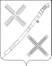 АДМИНИСТРАЦИЯКРАСНОГВАРДЕЙСКОГО СЕЛЬСКОГО ПОСЕЛЕНИЯ КАНЕВСКОГО РАЙОНАПОСТАНОВЛЕНИЕ ___________________                                                                                  № _____поселок КрасногвардеецО внесении изменений в постановление администрации Красногвардейского сельского поселения Каневского района от 20 ноября 2019 года № 136 «Об утверждении муниципальной программы «Поддержка и развитие малого и среднего предпринимательства в Красногвардейском сельском поселении на 2020-2022 годы»В соответствии со ст. 1 Федерального закона от 08.06.2020 № 169-ФЗ «О внесении изменений в Федеральный закон «О развитии малого и среднего предпринимательства в Российской Федерации», ст. 14.1 Федерального закона от 24.07.2007 № 209-ФЗ «О развитии малого и среднего предпринимательства в Российской Федерации», на основании протеста прокуратуры Каневского района от 14 января 2021 года № 07-02-2021/269, с целью приведения в соответствие с действующим законодательством, постановляю:1. Внести в постановление администрации Красногвардейского сельского поселения Каневского района от 20 ноября 2019 года № 136 «Об утверждении муниципальной программы «Поддержка и развитие малого и среднего предпринимательства в Красногвардейском сельском поселении на 2020-2022 годы»» следующие изменения:1.1. В названии постановления и далее по тексту слова «Поддержка и развитие малого и среднего предпринимательства» заменить словами «Поддержка и развитие малого и среднего предпринимательства, а также физических лиц, не являющихся индивидуальными предпринимателями и применяющих специальный налоговый режим «Налог на профессиональный доход»».1.2. Изложить приложение к постановлению администрации Красногвардейского сельского поселения Каневского района от 20 ноября 2019 года № 136 «Об утверждении муниципальной программы «Поддержка и развитие малого и среднего предпринимательства в Красногвардейском сельском поселении на 2020-2022 годы»» в новой редакции, согласно приложению к настоящему постановлению.2. Общему отделу администрации Красногвардейского сельского поселения Каневского района (Дудка) разместить настоящее постановление на официальном сайте администрации Красногвардейского сельского поселения Каневского района в информационно-телекоммуникационной сети «Интернет» 3. Постановление вступает в силу со дня его подписания.Глава Красногвардейского сельского поселения Каневского района                                                              Ю.В. ГриньПриложениеУтвержденапостановлением администрации Красногвардейского сельского поселения Каневского районаот _________________ № _____ПАСПОРТмуниципальной программы «Поддержка и развитие малого и среднего предпринимательства, а также физических лиц, не являющихся индивидуальными предпринимателями и применяющих специальный налоговый режим «Налог на профессиональный доход» в Красногвардейском сельском поселении2020-2022 годы».1. Характеристика текущего состояния и прогноз развития соответствующей сферы реализации муниципальной программыМалое предпринимательство - неотъемлемый элемент современной рыночной системы хозяйствования, без которого экономика и общество в целом не могут нормально существовать и развиваться. Оно обеспечивает укрепление рыночных отношений, основанных на демократии и частной собственности. По своему экономическому положению и условиям жизни частные предприниматели близки к большей части населения и составляют основу среднего класса, являющегося гарантом социальной и политической стабильности общества. На данный момент на территории поселения зарегистрировано 37 субъектов малого предпринимательства.Малое и среднее предпринимательство, а также физические лица, не являющиеся индивидуальными предпринимателями и применяющие специальный налоговый режим «Налог на профессиональный доход», создает новые рабочие места, наиболее динамично осваивает новые виды продукции и экономические ниши, развивается в отраслях, неконкурентоспособных для крупного бизнеса.Малое и среднее предпринимательство, а также физические лица, не являющиеся индивидуальными предпринимателями и применяющие специальный налоговый режим «Налог на профессиональный доход», на территории Красногвардейского сельского поселения обладает достаточным потенциалом, позволяющим обеспечить его дальнейшее развитие и расширение сферы его деятельности.Однако существует ряд факторов, сдерживающих процесс развития малого предпринимательства. Это сложности со сбытом продукции, недостаточность стартового капитала, трудности с материально-техническим оснащением малых предприятий, высокие тарифы на коммунальные услуги и электроэнергию, недостаток объективной информации о динамике и конъюнктуре рынка, на котором малому предприятию приходится функционировать, высокая стоимость кредитов для малых предприятий, недостаток ликвидного обеспечения, административные преграды, часто встречающийся негативизм некоторых слоев населения, слабая общественная активность большинства предпринимателей, их разобщенность, недостаточная развитость общественных объединений предпринимателей и другие факторы.Решение обозначенных проблем требует использования программно-целевого метода, который позволит переориентировать политику органов власти Красногвардейского сельского поселения на создание условий для развития малого и среднего предпринимательства путем реализации мероприятий, направленных на развитие инфраструктурных объектов поддержки малого и среднего предпринимательства, а также физических лиц, не являющихся индивидуальными предпринимателями и применяющих специальный налоговый режим «Налог на профессиональный доход», и  востребованных механизмов поддержки субъектов малого и среднего предпринимательства, а также физических лиц, не являющихся индивидуальными предпринимателями и применяющих специальный налоговый режим «Налог на профессиональный доход», что позволит целенаправленно и эффективно использовать бюджетные средства.Муниципальная  программа «Поддержка и развитие малого и среднего предпринимательства, а также физических лиц, не являющихся индивидуальными предпринимателями и применяющих специальный налоговый режим  «Налог на профессиональный доход» в Красногвардейском сельском поселении на 2020 - 2022 годы» разработана в рамках реализации вопроса местного значения сельского поселения согласно п. 28 ч. 1, ч. 3 ст. 14 Федерального закона от 06.10.2003 № 131 «Об общих принципах организации местного самоуправления в Российской Федерации» и в соответствии со ст. 11 Федерального закона от 24.07.2007 № 209-ФЗ «О развитии малого и среднего предпринимательства в Российской Федерации».Муниципальная  программа «Поддержка и развитие малого и среднего предпринимательства, а также физических лиц, не являющихся индивидуальными предпринимателями и применяющих специальный налоговый режим «Налог на профессиональный доход» в Красногвардейском сельском поселении Каневского района на 2020-2022 год», направлена на то, чтобы помочь представителям бизнес-сообщества поселения нормально развиваться, накапливая свой потенциал, что положительно скажется на формировании устойчивого рыночного сектора экономики и конкурентной среды, налогооблагаемой базы для бюджета поселения, позитивного имиджа предпринимательства.2.Цели, задачи и целевые показатели, сроки и этапыреализации программы Цель муниципальной программы - создание благоприятных условий для устойчивого развития малого и среднего предпринимательства, а также физических лиц, не являющихся индивидуальными предпринимателями и применяющих специальный налоговый режим «Налог на профессиональный доход». Задачи муниципальной программы:           - поддержка малого и среднего предпринимательства, а также физических лиц, не являющихся индивидуальными предпринимателями и применяющих специальный налоговый режим «Налог на профессиональный доход»;- формирование среди населения положительного имиджа предпринимательства, понимания важности сектора малого и среднего бизнеса, а также физических лиц, не являющихся индивидуальными предпринимателями и применяющих специальный налоговый режим «Налог на профессиональный доход», для достижения социального и экономического благосостояния.Реализация мероприятий Программы предполагает обеспечить условия для сохранения действующих и вновь созданных субъектов малого и среднего предпринимательства, а также физических лиц, не являющихся индивидуальными предпринимателями и применяющих специальный налоговый режим «Налог на профессиональный доход», что позволит обеспечить увеличение количества рабочих мест, повышение заработной платы на предприятиях малого и среднего бизнеса и тем самым повысить уровень жизни населения в Красногвардейском сельском поселении Каневского района.Этапы реализации муниципальной программы не предусмотрены.Срок реализации муниципальной программы - 2020 - 2022 годы.Целевые показатели, характеризующие цели  и задачи муниципальной программы, приведены в таблице №1..3. Перечень и краткое описание подпрограмм, ведомственных целевых программ и основных мероприятий программыПеречень основных мероприятий муниципальной программы с указанием источников и объемов финансирования определяется согласно приложению № 2 к настоящей программе. Обоснование ресурсного обеспечения программыМероприятия муниципальной программы реализуются за счет средств бюджета Красногвардейского сельского поселения указанных в таблице № 1                                                                                          Таблица № 15. Методика оценки эффективности реализации программыОценка эффективности реализации программы производится ежегодно по типовой методике, предусмотренной Порядком принятия решения о разработке, формирования, реализации и оценки эффективности реализации муниципальных программ Красногвардейского сельского поселения Каневского района, утверждённым постановлением администрации Красногвардейского сельского поселения Каневского района от 10.11.2014 № 113 «Об утверждении Порядка принятия решения о разработке, формирования, реализации и оценки эффективности реализации муниципальных программ Красногвардейского сельского поселения».6. Механизм реализации программы и контроль за ее выполнениемТекущее управление программой осуществляет ее координатор – Администрация Красногвардейского сельского поселения, который:- организует реализацию программы, координацию деятельности участников программы;- принимает решение о необходимости внесения в установленном порядке изменений в подпрограмму;- несет ответственность за достижение целевых показателей программы;- осуществляет подготовку предложений по объемам и источникам финансирования реализации программы на основании предложений участников программы;- разрабатывает формы отчетности для участников программы, необходимые для осуществления контроля за выполнением программы, устанавливает сроки их предоставления;- проводит мониторинг реализации программы и анализ отчетности, представляемой участниками программы;- ежегодно проводит оценку эффективности реализации программы;- готовит ежегодный доклад о ходе реализации программы и оценке эффективности ее реализации (далее - доклад о ходе реализации программы);- организует информационную и разъяснительную работу, направленную на освещение целей и задач программы в печатных средствах массовой информации, на официальном сайте в информационно-телекоммуникационной сети "Интернет";- размещает информацию о ходе реализации и сети "Интернет"; достигнутых результатах программы на официальном сайте в информационно-телекоммуникационной- осуществляет иные полномочия, установленные программой.Участники отдельных мероприятий программы, несут ответственность за целевое и эффективное использование выделенных им бюджетных средств, ежеквартально в срок до 10 числа, следующего за отчетным кварталом, предоставляют информацию о реализации мероприятий программы заместителю главы, начальнику общего отдела администрации Красногвардейского сельского поселения Каневского района.Исполняющий обязанности начальника отдела учета и отчетности администрации Красногвардейскогосельского поселения Каневского района                                            Л.В.ГрибенюкПриложение № 1к муниципальной программе «Поддержка и развитие малого и среднего предпринимательства, а также физических лиц, не являющихся индивидуальными предпринимателями и применяющих специальный налоговый режим «Налог на профессиональный доход»  в Красногвардейском сельском поселении на 2020-2022 годы»ЦЕЛИ ЗАДАЧИ, ЦЕЛЕВЫЕ ПОКАЗАТЕЛИ муниципальной программы «Поддержка и развитие малого и среднего предпринимательств, а также физических лиц, не являющихся индивидуальными предпринимателями и применяющих специальный налоговый режим «Налог на профессиональный доход» в Красногвардейском сельском поселении» на 2020-2022 годыПриложение 2к муниципальной программе «Поддержка и развитие малого и среднего предпринимательства, а также физических лиц, не являющихся индивидуальными предпринимателями и применяющих специальный налоговый режим «Налог на профессиональный доход»  в Красногвардейском сельском поселении на 2020-2022 годы» ПЕРЕЧЕНЬ ОСНОВНЫХ МЕРОПРИЯТИЙ«Поддержка и развитие малого и среднего предпринимательства, а также физических лиц, не являющихся индивидуальными предпринимателями и применяющих специальный налоговый режим «Налог на профессиональный доход»  в Красногвардейском сельском поселении на 2020-2022 годы»Координатор программы Администрация Красногвардейского сельского поселения Каневского районаПрограммы муниципальной программы Не предусмотреныВедомственные целевые программы Не предусмотреныУчастники муниципальной программыАдминистрация Красногвардейского сельского поселения Каневского районаЦель муниципальной программы                                      Создание благоприятных условий для устойчивого развития малого и среднего предпринимательства, а также деятельности физических лиц, не являющихся индивидуальными предпринимателями и применяющих специальный налоговый режим «Налог на профессиональный доход». Задачи муниципальной программы                                    - поддержка малого и среднего предпринимательства, а также деятельности физических лиц, не являющихся индивидуальными предпринимателями и применяющих специальный налоговый режим «Налог на профессиональный доход»;- формирование среди населения положительного имиджа предпринимательства, понимания важности сектора малого и среднего бизнеса для достижения социального и экономического благосостояния.Перечень Целевых показателей муниципальной программы           - количество организованных и проведенных мероприятий для субъектов малого и среднего предпринимательства, а также деятельности физических лиц, не являющихся индивидуальными предпринимателями и применяющих специальный налоговый режим «Налог на профессиональный доход»;- количество зарегистрированных субъектов малого и среднего предпринимательстваЭтапы и сроки реализации муниципальной программы                  2020 - 2022 годыОбъем бюджетных ассигнований программы-общий объем финансирования Программы составляет 12,9 тыс. руб., в том числе средства местного бюджета Красногвардейского сельского поселения 12,9 тыс. рублей;2020 год –  4,9 тыс. рублей;   2021 год –  3,1 тыс. рублей;        2022 год -  4,9 тыс. рублей.                № п/п                          Наименование мероприятия                          Наименование мероприятияЕдиница измерениястатус2020 год2021 год2022 год12234567 Муниципальная программа «Поддержка и развитие малого и среднего предпринимательства, а также физических лиц, не являющихся индивидуальными предпринимателями и применяющих специальный налоговый режим «Налог на профессиональный доход» в Красногвардейском сельском поселении на 2020-2022 годы» Муниципальная программа «Поддержка и развитие малого и среднего предпринимательства, а также физических лиц, не являющихся индивидуальными предпринимателями и применяющих специальный налоговый режим «Налог на профессиональный доход» в Красногвардейском сельском поселении на 2020-2022 годы» Муниципальная программа «Поддержка и развитие малого и среднего предпринимательства, а также физических лиц, не являющихся индивидуальными предпринимателями и применяющих специальный налоговый режим «Налог на профессиональный доход» в Красногвардейском сельском поселении на 2020-2022 годы» Муниципальная программа «Поддержка и развитие малого и среднего предпринимательства, а также физических лиц, не являющихся индивидуальными предпринимателями и применяющих специальный налоговый режим «Налог на профессиональный доход» в Красногвардейском сельском поселении на 2020-2022 годы» Муниципальная программа «Поддержка и развитие малого и среднего предпринимательства, а также физических лиц, не являющихся индивидуальными предпринимателями и применяющих специальный налоговый режим «Налог на профессиональный доход» в Красногвардейском сельском поселении на 2020-2022 годы» Муниципальная программа «Поддержка и развитие малого и среднего предпринимательства, а также физических лиц, не являющихся индивидуальными предпринимателями и применяющих специальный налоговый режим «Налог на профессиональный доход» в Красногвардейском сельском поселении на 2020-2022 годы»1.Информационная поддержка малого и среднего предприниматель-Информационная поддержка малого и среднего предприниматель-Тыс. руб.(местный бюджет)31,001,001,002.Поощрение субъектов малого и среднего предпринимательства, внесших наиболее значимый вклад в развитие Красногвардейского сельского поселенияПоощрение субъектов малого и среднего предпринимательства, внесших наиболее значимый вклад в развитие Красногвардейского сельского поселенияТыс. руб.(местный бюджет)31,801,83.Приобретение методической продукции Приобретение методической продукции Тыс. руб.(местный бюджет)31,11,11,1№ п/пНаименование целевого показателяед. измеренияЗначения показателейЗначения показателейЗначения показателейЗначения показателейЗначения показателей№ п/пНаименование целевого показателяед. измерениястатусПервый год реализации программы 2020 годПервый год реализации программы 2020 годвторой год реализации программы 2021 годтретий год реализации программы 2022 годмуниципальной программы «Поддержка и развитие  малого и среднего предпринимательства, а также физических лиц, не являющихся индивидуальными предпринимателями и применяющих специальный налоговый режим «Налог на профессиональный доход»  в Красногвардейском сельском поселении» на 2020-2022 годымуниципальной программы «Поддержка и развитие  малого и среднего предпринимательства, а также физических лиц, не являющихся индивидуальными предпринимателями и применяющих специальный налоговый режим «Налог на профессиональный доход»  в Красногвардейском сельском поселении» на 2020-2022 годымуниципальной программы «Поддержка и развитие  малого и среднего предпринимательства, а также физических лиц, не являющихся индивидуальными предпринимателями и применяющих специальный налоговый режим «Налог на профессиональный доход»  в Красногвардейском сельском поселении» на 2020-2022 годымуниципальной программы «Поддержка и развитие  малого и среднего предпринимательства, а также физических лиц, не являющихся индивидуальными предпринимателями и применяющих специальный налоговый режим «Налог на профессиональный доход»  в Красногвардейском сельском поселении» на 2020-2022 годымуниципальной программы «Поддержка и развитие  малого и среднего предпринимательства, а также физических лиц, не являющихся индивидуальными предпринимателями и применяющих специальный налоговый режим «Налог на профессиональный доход»  в Красногвардейском сельском поселении» на 2020-2022 годымуниципальной программы «Поддержка и развитие  малого и среднего предпринимательства, а также физических лиц, не являющихся индивидуальными предпринимателями и применяющих специальный налоговый режим «Налог на профессиональный доход»  в Красногвардейском сельском поселении» на 2020-2022 годымуниципальной программы «Поддержка и развитие  малого и среднего предпринимательства, а также физических лиц, не являющихся индивидуальными предпринимателями и применяющих специальный налоговый режим «Налог на профессиональный доход»  в Красногвардейском сельском поселении» на 2020-2022 годымуниципальной программы «Поддержка и развитие  малого и среднего предпринимательства, а также физических лиц, не являющихся индивидуальными предпринимателями и применяющих специальный налоговый режим «Налог на профессиональный доход»  в Красногвардейском сельском поселении» на 2020-2022 годы1.Количество органи-зованных и прове-денных мероприятий для субъектов мало-го и среднего предпринимательст-ва, а также физичес-ких лиц, не являю-щихся индивидуаль-ными предприни-мателями и приме-няющих специаль-ный налого-вый режим «Налог на профессиональ-ный доход»ед.334552.Количество зарегистрированных субъектов малого и среднего предпринимательстваед.33101215№п/пНаименование мероприятияИсточники финансированияОбъем финанси-рования, всего(тыс.руб)В том числе по годамВ том числе по годамВ том числе по годамНепосредственный результат реализации мероприятияУчастник муниципальной программы №п/пНаименование мероприятияИсточники финансированияОбъем финанси-рования, всего(тыс.руб)2020 год2021 год2022 годНепосредственный результат реализации мероприятияУчастник муниципальной программы 1234567891.Основное мероприятие № 1 Информационная поддержка малого и среднего предприни-мательства, а также физических лиц, не являющихся индиви-дуальными предприни-мателями и применяю-щих специальный налоговый режим «Налог на профессиональный доход»  всего3,01,01,01,0Повышение конкурентоспособности субъектов малого и среднего предприни-мательства, а также физических лиц, не являющихся индивидуальными предпринимателями и применяющих специальный налоговый режим «Налог на профессиональный доход»  Красногвардейского сельского поселенияАдминистрация Красногвардейского сельского поселения, 1.Основное мероприятие № 1 Информационная поддержка малого и среднего предприни-мательства, а также физических лиц, не являющихся индиви-дуальными предприни-мателями и применяю-щих специальный налоговый режим «Налог на профессиональный доход»  местный бюджет3,01,01,01,0Повышение конкурентоспособности субъектов малого и среднего предприни-мательства, а также физических лиц, не являющихся индивидуальными предпринимателями и применяющих специальный налоговый режим «Налог на профессиональный доход»  Красногвардейского сельского поселенияАдминистрация Красногвардейского сельского поселения, 1.Основное мероприятие № 1 Информационная поддержка малого и среднего предприни-мательства, а также физических лиц, не являющихся индиви-дуальными предприни-мателями и применяю-щих специальный налоговый режим «Налог на профессиональный доход»  краевой бюджет0,00,00,00,0Повышение конкурентоспособности субъектов малого и среднего предприни-мательства, а также физических лиц, не являющихся индивидуальными предпринимателями и применяющих специальный налоговый режим «Налог на профессиональный доход»  Красногвардейского сельского поселенияАдминистрация Красногвардейского сельского поселения, 1.Основное мероприятие № 1 Информационная поддержка малого и среднего предприни-мательства, а также физических лиц, не являющихся индиви-дуальными предприни-мателями и применяю-щих специальный налоговый режим «Налог на профессиональный доход»  федеральный бюджет0,00,00,00,0Повышение конкурентоспособности субъектов малого и среднего предприни-мательства, а также физических лиц, не являющихся индивидуальными предпринимателями и применяющих специальный налоговый режим «Налог на профессиональный доход»  Красногвардейского сельского поселенияАдминистрация Красногвардейского сельского поселения, 1.Основное мероприятие № 1 Информационная поддержка малого и среднего предприни-мательства, а также физических лиц, не являющихся индиви-дуальными предприни-мателями и применяю-щих специальный налоговый режим «Налог на профессиональный доход»  внебюджетные источники0,00,00,00,0Повышение конкурентоспособности субъектов малого и среднего предприни-мательства, а также физических лиц, не являющихся индивидуальными предпринимателями и применяющих специальный налоговый режим «Налог на профессиональный доход»  Красногвардейского сельского поселенияАдминистрация Красногвардейского сельского поселения, местный бюджет3,01,01,01,0Администрация Красногвардейского сельского поселения, краевой бюджет0,00,00,00,0Администрация Красногвардейского сельского поселения, федеральный бюджет0,00,00,00,0Администрация Красногвардейского сельского поселения, внебюджетные источникиАдминистрация Красногвардейского сельского поселения, 2Основное мероприятие № 2поощрение субъектов малого и среднего предпринимательства, внесших наиболее значимый вклад в развитие Красногвардейского сельского поселениявсего3,61,801,8Повышение имиджа предпринимательской деятельности Администрация Красногвардейского сельского поселения, 2Основное мероприятие № 2поощрение субъектов малого и среднего предпринимательства, внесших наиболее значимый вклад в развитие Красногвардейского сельского поселенияместный бюджет3,61,801,8Повышение имиджа предпринимательской деятельности Администрация Красногвардейского сельского поселения, 2Основное мероприятие № 2поощрение субъектов малого и среднего предпринимательства, внесших наиболее значимый вклад в развитие Красногвардейского сельского поселениякраевой бюджет0,00,00,00,0Повышение имиджа предпринимательской деятельности Администрация Красногвардейского сельского поселения, 2Основное мероприятие № 2поощрение субъектов малого и среднего предпринимательства, внесших наиболее значимый вклад в развитие Красногвардейского сельского поселенияфедеральный бюджет0,00,00,00,0Повышение имиджа предпринимательской деятельности Администрация Красногвардейского сельского поселения, 2Основное мероприятие № 2поощрение субъектов малого и среднего предпринимательства, внесших наиболее значимый вклад в развитие Красногвардейского сельского поселениявнебюджетные источники0,00,00,00,0Повышение имиджа предпринимательской деятельности Администрация Красногвардейского сельского поселения, 3Основное мероприятие № 3приобретение методической продукции всего3,31,11,11,1Информированность субъектов предпринимательства по актуальным для них вопросам Администрация Красногвардейского сельского поселения3Основное мероприятие № 3приобретение методической продукции местный бюджет3,31,11,11,1Информированность субъектов предпринимательства по актуальным для них вопросам Администрация Красногвардейского сельского поселения3Основное мероприятие № 3приобретение методической продукции краевой бюджетИнформированность субъектов предпринимательства по актуальным для них вопросам Администрация Красногвардейского сельского поселения3Основное мероприятие № 3приобретение методической продукции федеральный бюджет0,00,00,00,0Информированность субъектов предпринимательства по актуальным для них вопросам Администрация Красногвардейского сельского поселения3Основное мероприятие № 3приобретение методической продукции внебюджетные источники0,00,00,00,0Информированность субъектов предпринимательства по актуальным для них вопросам Администрация Красногвардейского сельского поселения3ВСЕГО:3ВСЕГО:всего12,94,93,14,93ВСЕГО:местный бюджет12,94,93,14,93ВСЕГО:краевой бюджет0,00,00,00,03ВСЕГО:федеральный бюджет0,00,00,00,03ВСЕГО:внебюджетные источники0,00,00,00,0